Odběratel:Odběratel:Odběratel:Odběratel:Odběratel:Odběratel:Odběratel:Odběratel:Odběratel:Odběratel:Odběratel:Odběratel:Odběratel:Odběratel:Ústav teoretické a aplikované mechaniky AV ČR, v.v.i.
Prosecká 76
19000 PRAHA 9
Česká republikaÚstav teoretické a aplikované mechaniky AV ČR, v.v.i.
Prosecká 76
19000 PRAHA 9
Česká republikaÚstav teoretické a aplikované mechaniky AV ČR, v.v.i.
Prosecká 76
19000 PRAHA 9
Česká republikaÚstav teoretické a aplikované mechaniky AV ČR, v.v.i.
Prosecká 76
19000 PRAHA 9
Česká republikaÚstav teoretické a aplikované mechaniky AV ČR, v.v.i.
Prosecká 76
19000 PRAHA 9
Česká republikaÚstav teoretické a aplikované mechaniky AV ČR, v.v.i.
Prosecká 76
19000 PRAHA 9
Česká republikaÚstav teoretické a aplikované mechaniky AV ČR, v.v.i.
Prosecká 76
19000 PRAHA 9
Česká republikaÚstav teoretické a aplikované mechaniky AV ČR, v.v.i.
Prosecká 76
19000 PRAHA 9
Česká republikaÚstav teoretické a aplikované mechaniky AV ČR, v.v.i.
Prosecká 76
19000 PRAHA 9
Česká republikaÚstav teoretické a aplikované mechaniky AV ČR, v.v.i.
Prosecká 76
19000 PRAHA 9
Česká republikaÚstav teoretické a aplikované mechaniky AV ČR, v.v.i.
Prosecká 76
19000 PRAHA 9
Česká republikaÚstav teoretické a aplikované mechaniky AV ČR, v.v.i.
Prosecká 76
19000 PRAHA 9
Česká republikaÚstav teoretické a aplikované mechaniky AV ČR, v.v.i.
Prosecká 76
19000 PRAHA 9
Česká republikaÚstav teoretické a aplikované mechaniky AV ČR, v.v.i.
Prosecká 76
19000 PRAHA 9
Česká republikaÚstav teoretické a aplikované mechaniky AV ČR, v.v.i.
Prosecká 76
19000 PRAHA 9
Česká republikaPID:PID:PID:PID:PID:PID:PID:PID: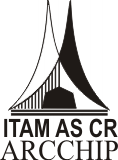 Ústav teoretické a aplikované mechaniky AV ČR, v.v.i.
Prosecká 76
19000 PRAHA 9
Česká republikaÚstav teoretické a aplikované mechaniky AV ČR, v.v.i.
Prosecká 76
19000 PRAHA 9
Česká republikaÚstav teoretické a aplikované mechaniky AV ČR, v.v.i.
Prosecká 76
19000 PRAHA 9
Česká republikaÚstav teoretické a aplikované mechaniky AV ČR, v.v.i.
Prosecká 76
19000 PRAHA 9
Česká republikaÚstav teoretické a aplikované mechaniky AV ČR, v.v.i.
Prosecká 76
19000 PRAHA 9
Česká republikaÚstav teoretické a aplikované mechaniky AV ČR, v.v.i.
Prosecká 76
19000 PRAHA 9
Česká republikaÚstav teoretické a aplikované mechaniky AV ČR, v.v.i.
Prosecká 76
19000 PRAHA 9
Česká republikaÚstav teoretické a aplikované mechaniky AV ČR, v.v.i.
Prosecká 76
19000 PRAHA 9
Česká republikaÚstav teoretické a aplikované mechaniky AV ČR, v.v.i.
Prosecká 76
19000 PRAHA 9
Česká republikaÚstav teoretické a aplikované mechaniky AV ČR, v.v.i.
Prosecká 76
19000 PRAHA 9
Česká republikaÚstav teoretické a aplikované mechaniky AV ČR, v.v.i.
Prosecká 76
19000 PRAHA 9
Česká republikaÚstav teoretické a aplikované mechaniky AV ČR, v.v.i.
Prosecká 76
19000 PRAHA 9
Česká republikaÚstav teoretické a aplikované mechaniky AV ČR, v.v.i.
Prosecká 76
19000 PRAHA 9
Česká republikaÚstav teoretické a aplikované mechaniky AV ČR, v.v.i.
Prosecká 76
19000 PRAHA 9
Česká republikaÚstav teoretické a aplikované mechaniky AV ČR, v.v.i.
Prosecká 76
19000 PRAHA 9
Česká republikaSmlouva:Smlouva:Smlouva:Smlouva:Smlouva:Smlouva:Smlouva:Smlouva:Ústav teoretické a aplikované mechaniky AV ČR, v.v.i.
Prosecká 76
19000 PRAHA 9
Česká republikaÚstav teoretické a aplikované mechaniky AV ČR, v.v.i.
Prosecká 76
19000 PRAHA 9
Česká republikaÚstav teoretické a aplikované mechaniky AV ČR, v.v.i.
Prosecká 76
19000 PRAHA 9
Česká republikaÚstav teoretické a aplikované mechaniky AV ČR, v.v.i.
Prosecká 76
19000 PRAHA 9
Česká republikaÚstav teoretické a aplikované mechaniky AV ČR, v.v.i.
Prosecká 76
19000 PRAHA 9
Česká republikaÚstav teoretické a aplikované mechaniky AV ČR, v.v.i.
Prosecká 76
19000 PRAHA 9
Česká republikaÚstav teoretické a aplikované mechaniky AV ČR, v.v.i.
Prosecká 76
19000 PRAHA 9
Česká republikaÚstav teoretické a aplikované mechaniky AV ČR, v.v.i.
Prosecká 76
19000 PRAHA 9
Česká republikaÚstav teoretické a aplikované mechaniky AV ČR, v.v.i.
Prosecká 76
19000 PRAHA 9
Česká republikaÚstav teoretické a aplikované mechaniky AV ČR, v.v.i.
Prosecká 76
19000 PRAHA 9
Česká republikaÚstav teoretické a aplikované mechaniky AV ČR, v.v.i.
Prosecká 76
19000 PRAHA 9
Česká republikaÚstav teoretické a aplikované mechaniky AV ČR, v.v.i.
Prosecká 76
19000 PRAHA 9
Česká republikaÚstav teoretické a aplikované mechaniky AV ČR, v.v.i.
Prosecká 76
19000 PRAHA 9
Česká republikaÚstav teoretické a aplikované mechaniky AV ČR, v.v.i.
Prosecká 76
19000 PRAHA 9
Česká republikaÚstav teoretické a aplikované mechaniky AV ČR, v.v.i.
Prosecká 76
19000 PRAHA 9
Česká republikaÚstav teoretické a aplikované mechaniky AV ČR, v.v.i.
Prosecká 76
19000 PRAHA 9
Česká republikaÚstav teoretické a aplikované mechaniky AV ČR, v.v.i.
Prosecká 76
19000 PRAHA 9
Česká republikaÚstav teoretické a aplikované mechaniky AV ČR, v.v.i.
Prosecká 76
19000 PRAHA 9
Česká republikaÚstav teoretické a aplikované mechaniky AV ČR, v.v.i.
Prosecká 76
19000 PRAHA 9
Česká republikaÚstav teoretické a aplikované mechaniky AV ČR, v.v.i.
Prosecká 76
19000 PRAHA 9
Česká republikaÚstav teoretické a aplikované mechaniky AV ČR, v.v.i.
Prosecká 76
19000 PRAHA 9
Česká republikaÚstav teoretické a aplikované mechaniky AV ČR, v.v.i.
Prosecká 76
19000 PRAHA 9
Česká republikaÚstav teoretické a aplikované mechaniky AV ČR, v.v.i.
Prosecká 76
19000 PRAHA 9
Česká republikaÚstav teoretické a aplikované mechaniky AV ČR, v.v.i.
Prosecká 76
19000 PRAHA 9
Česká republikaÚstav teoretické a aplikované mechaniky AV ČR, v.v.i.
Prosecká 76
19000 PRAHA 9
Česká republikaÚstav teoretické a aplikované mechaniky AV ČR, v.v.i.
Prosecká 76
19000 PRAHA 9
Česká republikaÚstav teoretické a aplikované mechaniky AV ČR, v.v.i.
Prosecká 76
19000 PRAHA 9
Česká republikaÚstav teoretické a aplikované mechaniky AV ČR, v.v.i.
Prosecká 76
19000 PRAHA 9
Česká republikaÚstav teoretické a aplikované mechaniky AV ČR, v.v.i.
Prosecká 76
19000 PRAHA 9
Česká republikaÚstav teoretické a aplikované mechaniky AV ČR, v.v.i.
Prosecká 76
19000 PRAHA 9
Česká republikaČíslo účtu:Číslo účtu:Číslo účtu:Číslo účtu:Číslo účtu:Číslo účtu:Číslo účtu:Číslo účtu:Ústav teoretické a aplikované mechaniky AV ČR, v.v.i.
Prosecká 76
19000 PRAHA 9
Česká republikaÚstav teoretické a aplikované mechaniky AV ČR, v.v.i.
Prosecká 76
19000 PRAHA 9
Česká republikaÚstav teoretické a aplikované mechaniky AV ČR, v.v.i.
Prosecká 76
19000 PRAHA 9
Česká republikaÚstav teoretické a aplikované mechaniky AV ČR, v.v.i.
Prosecká 76
19000 PRAHA 9
Česká republikaÚstav teoretické a aplikované mechaniky AV ČR, v.v.i.
Prosecká 76
19000 PRAHA 9
Česká republikaÚstav teoretické a aplikované mechaniky AV ČR, v.v.i.
Prosecká 76
19000 PRAHA 9
Česká republikaÚstav teoretické a aplikované mechaniky AV ČR, v.v.i.
Prosecká 76
19000 PRAHA 9
Česká republikaÚstav teoretické a aplikované mechaniky AV ČR, v.v.i.
Prosecká 76
19000 PRAHA 9
Česká republikaÚstav teoretické a aplikované mechaniky AV ČR, v.v.i.
Prosecká 76
19000 PRAHA 9
Česká republikaÚstav teoretické a aplikované mechaniky AV ČR, v.v.i.
Prosecká 76
19000 PRAHA 9
Česká republikaÚstav teoretické a aplikované mechaniky AV ČR, v.v.i.
Prosecká 76
19000 PRAHA 9
Česká republikaÚstav teoretické a aplikované mechaniky AV ČR, v.v.i.
Prosecká 76
19000 PRAHA 9
Česká republikaÚstav teoretické a aplikované mechaniky AV ČR, v.v.i.
Prosecká 76
19000 PRAHA 9
Česká republikaÚstav teoretické a aplikované mechaniky AV ČR, v.v.i.
Prosecká 76
19000 PRAHA 9
Česká republikaÚstav teoretické a aplikované mechaniky AV ČR, v.v.i.
Prosecká 76
19000 PRAHA 9
Česká republikaPeněžní ústav:Peněžní ústav:Peněžní ústav:Peněžní ústav:Peněžní ústav:Peněžní ústav:Peněžní ústav:Peněžní ústav:Ústav teoretické a aplikované mechaniky AV ČR, v.v.i.
Prosecká 76
19000 PRAHA 9
Česká republikaÚstav teoretické a aplikované mechaniky AV ČR, v.v.i.
Prosecká 76
19000 PRAHA 9
Česká republikaÚstav teoretické a aplikované mechaniky AV ČR, v.v.i.
Prosecká 76
19000 PRAHA 9
Česká republikaÚstav teoretické a aplikované mechaniky AV ČR, v.v.i.
Prosecká 76
19000 PRAHA 9
Česká republikaÚstav teoretické a aplikované mechaniky AV ČR, v.v.i.
Prosecká 76
19000 PRAHA 9
Česká republikaÚstav teoretické a aplikované mechaniky AV ČR, v.v.i.
Prosecká 76
19000 PRAHA 9
Česká republikaÚstav teoretické a aplikované mechaniky AV ČR, v.v.i.
Prosecká 76
19000 PRAHA 9
Česká republikaÚstav teoretické a aplikované mechaniky AV ČR, v.v.i.
Prosecká 76
19000 PRAHA 9
Česká republikaÚstav teoretické a aplikované mechaniky AV ČR, v.v.i.
Prosecká 76
19000 PRAHA 9
Česká republikaÚstav teoretické a aplikované mechaniky AV ČR, v.v.i.
Prosecká 76
19000 PRAHA 9
Česká republikaÚstav teoretické a aplikované mechaniky AV ČR, v.v.i.
Prosecká 76
19000 PRAHA 9
Česká republikaÚstav teoretické a aplikované mechaniky AV ČR, v.v.i.
Prosecká 76
19000 PRAHA 9
Česká republikaÚstav teoretické a aplikované mechaniky AV ČR, v.v.i.
Prosecká 76
19000 PRAHA 9
Česká republikaÚstav teoretické a aplikované mechaniky AV ČR, v.v.i.
Prosecká 76
19000 PRAHA 9
Česká republikaÚstav teoretické a aplikované mechaniky AV ČR, v.v.i.
Prosecká 76
19000 PRAHA 9
Česká republikaDodavatel:Dodavatel:Dodavatel:Dodavatel:Dodavatel:Dodavatel:Dodavatel:Dodavatel:Dodavatel:Dodavatel:Dodavatel:DIČ:DIČ:DIČ:DIČ:CZ68378297CZ68378297CZ68378297CZ68378297IČ:IČ:IČ:IČ:2772039027720390277203902772039027720390277203902772039027720390DIČ:DIČ:CZ27720390CZ27720390CZ27720390IČ:IČ:IČ:IČ:68378297683782976837829768378297IČ:IČ:IČ:IČ:68378297683782976837829768378297IČ:IČ:IČ:IČ:68378297683782976837829768378297Konečný příjemce:Konečný příjemce:Konečný příjemce:Konečný příjemce:Konečný příjemce:Konečný příjemce:Konečný příjemce:Konečný příjemce:Konečný příjemce:Konečný příjemce:Konečný příjemce:Konečný příjemce:Konečný příjemce:Konečný příjemce:Konečný příjemce:Platnost objednávky do:Platnost objednávky do:Platnost objednávky do:Platnost objednávky do:Platnost objednávky do:Platnost objednávky do:Platnost objednávky do:Platnost objednávky do:Platnost objednávky do:Platnost objednávky do:25.11.201725.11.201725.11.2017Termín dodání:Termín dodání:Termín dodání:Termín dodání:Termín dodání:Termín dodání:Termín dodání:25.11.201725.11.201725.11.2017Forma úhrady:Forma úhrady:Forma úhrady:Forma úhrady:Forma úhrady:Forma úhrady:Forma úhrady:Forma úhrady:Forma úhrady:Forma úhrady:Forma úhrady:Forma úhrady:Forma úhrady:Forma úhrady:Forma úhrady:Forma úhrady:Forma úhrady:Forma úhrady:Forma úhrady:Forma úhrady:Forma úhrady:Termín úhrady:Termín úhrady:Termín úhrady:Termín úhrady:Termín úhrady:Termín úhrady:Termín úhrady:Termín úhrady:Termín úhrady:Termín úhrady:Termín úhrady:Termín úhrady:Termín úhrady:Termín úhrady:Dovolujeme si Vás požádat, abyste při fakturaci vždy uváděli naše číslo objednávky. Daňový doklad související s tímto obchodním případem zasílejte, prosím, na e-mailovou adresu "faktury@itam cas.cz".


Dovolujeme si Vás požádat, abyste při fakturaci vždy uváděli naše číslo objednávky. Daňový doklad související s tímto obchodním případem zasílejte, prosím, na e-mailovou adresu "faktury@itam cas.cz".


Dovolujeme si Vás požádat, abyste při fakturaci vždy uváděli naše číslo objednávky. Daňový doklad související s tímto obchodním případem zasílejte, prosím, na e-mailovou adresu "faktury@itam cas.cz".


Dovolujeme si Vás požádat, abyste při fakturaci vždy uváděli naše číslo objednávky. Daňový doklad související s tímto obchodním případem zasílejte, prosím, na e-mailovou adresu "faktury@itam cas.cz".


Dovolujeme si Vás požádat, abyste při fakturaci vždy uváděli naše číslo objednávky. Daňový doklad související s tímto obchodním případem zasílejte, prosím, na e-mailovou adresu "faktury@itam cas.cz".


Dovolujeme si Vás požádat, abyste při fakturaci vždy uváděli naše číslo objednávky. Daňový doklad související s tímto obchodním případem zasílejte, prosím, na e-mailovou adresu "faktury@itam cas.cz".


Dovolujeme si Vás požádat, abyste při fakturaci vždy uváděli naše číslo objednávky. Daňový doklad související s tímto obchodním případem zasílejte, prosím, na e-mailovou adresu "faktury@itam cas.cz".


Dovolujeme si Vás požádat, abyste při fakturaci vždy uváděli naše číslo objednávky. Daňový doklad související s tímto obchodním případem zasílejte, prosím, na e-mailovou adresu "faktury@itam cas.cz".


Dovolujeme si Vás požádat, abyste při fakturaci vždy uváděli naše číslo objednávky. Daňový doklad související s tímto obchodním případem zasílejte, prosím, na e-mailovou adresu "faktury@itam cas.cz".


Dovolujeme si Vás požádat, abyste při fakturaci vždy uváděli naše číslo objednávky. Daňový doklad související s tímto obchodním případem zasílejte, prosím, na e-mailovou adresu "faktury@itam cas.cz".


Dovolujeme si Vás požádat, abyste při fakturaci vždy uváděli naše číslo objednávky. Daňový doklad související s tímto obchodním případem zasílejte, prosím, na e-mailovou adresu "faktury@itam cas.cz".


Dovolujeme si Vás požádat, abyste při fakturaci vždy uváděli naše číslo objednávky. Daňový doklad související s tímto obchodním případem zasílejte, prosím, na e-mailovou adresu "faktury@itam cas.cz".


Dovolujeme si Vás požádat, abyste při fakturaci vždy uváděli naše číslo objednávky. Daňový doklad související s tímto obchodním případem zasílejte, prosím, na e-mailovou adresu "faktury@itam cas.cz".


Dovolujeme si Vás požádat, abyste při fakturaci vždy uváděli naše číslo objednávky. Daňový doklad související s tímto obchodním případem zasílejte, prosím, na e-mailovou adresu "faktury@itam cas.cz".


Dovolujeme si Vás požádat, abyste při fakturaci vždy uváděli naše číslo objednávky. Daňový doklad související s tímto obchodním případem zasílejte, prosím, na e-mailovou adresu "faktury@itam cas.cz".


Dovolujeme si Vás požádat, abyste při fakturaci vždy uváděli naše číslo objednávky. Daňový doklad související s tímto obchodním případem zasílejte, prosím, na e-mailovou adresu "faktury@itam cas.cz".


Dovolujeme si Vás požádat, abyste při fakturaci vždy uváděli naše číslo objednávky. Daňový doklad související s tímto obchodním případem zasílejte, prosím, na e-mailovou adresu "faktury@itam cas.cz".


Dovolujeme si Vás požádat, abyste při fakturaci vždy uváděli naše číslo objednávky. Daňový doklad související s tímto obchodním případem zasílejte, prosím, na e-mailovou adresu "faktury@itam cas.cz".


Dovolujeme si Vás požádat, abyste při fakturaci vždy uváděli naše číslo objednávky. Daňový doklad související s tímto obchodním případem zasílejte, prosím, na e-mailovou adresu "faktury@itam cas.cz".


Dovolujeme si Vás požádat, abyste při fakturaci vždy uváděli naše číslo objednávky. Daňový doklad související s tímto obchodním případem zasílejte, prosím, na e-mailovou adresu "faktury@itam cas.cz".


Dovolujeme si Vás požádat, abyste při fakturaci vždy uváděli naše číslo objednávky. Daňový doklad související s tímto obchodním případem zasílejte, prosím, na e-mailovou adresu "faktury@itam cas.cz".


Dovolujeme si Vás požádat, abyste při fakturaci vždy uváděli naše číslo objednávky. Daňový doklad související s tímto obchodním případem zasílejte, prosím, na e-mailovou adresu "faktury@itam cas.cz".


Dovolujeme si Vás požádat, abyste při fakturaci vždy uváděli naše číslo objednávky. Daňový doklad související s tímto obchodním případem zasílejte, prosím, na e-mailovou adresu "faktury@itam cas.cz".


Dovolujeme si Vás požádat, abyste při fakturaci vždy uváděli naše číslo objednávky. Daňový doklad související s tímto obchodním případem zasílejte, prosím, na e-mailovou adresu "faktury@itam cas.cz".


Dovolujeme si Vás požádat, abyste při fakturaci vždy uváděli naše číslo objednávky. Daňový doklad související s tímto obchodním případem zasílejte, prosím, na e-mailovou adresu "faktury@itam cas.cz".


Dovolujeme si Vás požádat, abyste při fakturaci vždy uváděli naše číslo objednávky. Daňový doklad související s tímto obchodním případem zasílejte, prosím, na e-mailovou adresu "faktury@itam cas.cz".


Dovolujeme si Vás požádat, abyste při fakturaci vždy uváděli naše číslo objednávky. Daňový doklad související s tímto obchodním případem zasílejte, prosím, na e-mailovou adresu "faktury@itam cas.cz".


Dovolujeme si Vás požádat, abyste při fakturaci vždy uváděli naše číslo objednávky. Daňový doklad související s tímto obchodním případem zasílejte, prosím, na e-mailovou adresu "faktury@itam cas.cz".


Dovolujeme si Vás požádat, abyste při fakturaci vždy uváděli naše číslo objednávky. Daňový doklad související s tímto obchodním případem zasílejte, prosím, na e-mailovou adresu "faktury@itam cas.cz".


Dovolujeme si Vás požádat, abyste při fakturaci vždy uváděli naše číslo objednávky. Daňový doklad související s tímto obchodním případem zasílejte, prosím, na e-mailovou adresu "faktury@itam cas.cz".


Dovolujeme si Vás požádat, abyste při fakturaci vždy uváděli naše číslo objednávky. Daňový doklad související s tímto obchodním případem zasílejte, prosím, na e-mailovou adresu "faktury@itam cas.cz".


Dovolujeme si Vás požádat, abyste při fakturaci vždy uváděli naše číslo objednávky. Daňový doklad související s tímto obchodním případem zasílejte, prosím, na e-mailovou adresu "faktury@itam cas.cz".


Dovolujeme si Vás požádat, abyste při fakturaci vždy uváděli naše číslo objednávky. Daňový doklad související s tímto obchodním případem zasílejte, prosím, na e-mailovou adresu "faktury@itam cas.cz".


Dovolujeme si Vás požádat, abyste při fakturaci vždy uváděli naše číslo objednávky. Daňový doklad související s tímto obchodním případem zasílejte, prosím, na e-mailovou adresu "faktury@itam cas.cz".


Dovolujeme si Vás požádat, abyste při fakturaci vždy uváděli naše číslo objednávky. Daňový doklad související s tímto obchodním případem zasílejte, prosím, na e-mailovou adresu "faktury@itam cas.cz".


Dovolujeme si Vás požádat, abyste při fakturaci vždy uváděli naše číslo objednávky. Daňový doklad související s tímto obchodním případem zasílejte, prosím, na e-mailovou adresu "faktury@itam cas.cz".


Dovolujeme si Vás požádat, abyste při fakturaci vždy uváděli naše číslo objednávky. Daňový doklad související s tímto obchodním případem zasílejte, prosím, na e-mailovou adresu "faktury@itam cas.cz".


Objednáváme u Vás :Objednáváme u Vás :Objednáváme u Vás :Objednáváme u Vás :Objednáváme u Vás :Objednáváme u Vás :Objednáváme u Vás :Objednáváme u Vás :Objednáváme u Vás :Objednáváme u Vás :Objednáváme u Vás :Objednáváme u Vás :Objednáváme u Vás :Objednáváme u Vás :Objednáváme u Vás :Objednáváme u Vás :Objednáváme u Vás :Objednáváme u Vás :Objednáváme u Vás :Objednáváme u Vás :Objednáváme u Vás :Objednáváme u Vás :Objednáváme u Vás :Objednáváme u Vás :Objednáváme u Vás :Objednáváme u Vás :Objednáváme u Vás :Objednáváme u Vás :Objednáváme u Vás :Objednáváme u Vás :Objednáváme u Vás :Objednáváme u Vás :Objednáváme u Vás :Objednáváme u Vás :Objednáváme u Vás :Objednáváme u Vás :Objednáváme u Vás :Položkový rozpis:Položkový rozpis:Položkový rozpis:Položkový rozpis:Položkový rozpis:Položkový rozpis:Položkový rozpis:Položkový rozpis:Položkový rozpis:Položkový rozpis:Položkový rozpis:Položkový rozpis:Položkový rozpis:Položkový rozpis:Položkový rozpis:Položkový rozpis:Položkový rozpis:Položkový rozpis:Položkový rozpis:Položkový rozpis:Položkový rozpis:Položkový rozpis:Položkový rozpis:Položkový rozpis:Položkový rozpis:Položkový rozpis:Položkový rozpis:Položkový rozpis:Položkový rozpis:Položkový rozpis:Položkový rozpis:Položkový rozpis:Položkový rozpis:Položkový rozpis:Položkový rozpis:Položkový rozpis:Položkový rozpis:PoložkaPoložkaPoložkaPoložkaPoložkaPoložkaPoložkaPoložkaPoložkaPoložkaPoložkaPoložkaPoložkaPoložkaPoložkaPoložkaPoložkaPoložkaPoložkaPoložkaPoložkaPoložkaPoložkaPoložkaPoložkaPoložkaPoložkaPoložkaPoložkaPoložkaPoložkaPoložkaPoložkaPoložkaPoložkaPoložkaMnožstvíMnožstvíMnožstvíMnožstvíMnožstvíMJMJMJMJMJCena/MJCena/MJCena/MJCena/MJCena/MJCena/MJCena/MJCena/MJCena/MJCena/MJCelkemCelkemCelkemCelkemCelkemCelkemCelkemACD120-80-D/Y-K-3.0-AB-2868-64X - rotační stolek přesnýACD120-80-D/Y-K-3.0-AB-2868-64X - rotační stolek přesnýACD120-80-D/Y-K-3.0-AB-2868-64X - rotační stolek přesnýACD120-80-D/Y-K-3.0-AB-2868-64X - rotační stolek přesnýACD120-80-D/Y-K-3.0-AB-2868-64X - rotační stolek přesnýACD120-80-D/Y-K-3.0-AB-2868-64X - rotační stolek přesnýACD120-80-D/Y-K-3.0-AB-2868-64X - rotační stolek přesnýACD120-80-D/Y-K-3.0-AB-2868-64X - rotační stolek přesnýACD120-80-D/Y-K-3.0-AB-2868-64X - rotační stolek přesnýACD120-80-D/Y-K-3.0-AB-2868-64X - rotační stolek přesnýACD120-80-D/Y-K-3.0-AB-2868-64X - rotační stolek přesnýACD120-80-D/Y-K-3.0-AB-2868-64X - rotační stolek přesnýACD120-80-D/Y-K-3.0-AB-2868-64X - rotační stolek přesnýACD120-80-D/Y-K-3.0-AB-2868-64X - rotační stolek přesnýACD120-80-D/Y-K-3.0-AB-2868-64X - rotační stolek přesnýACD120-80-D/Y-K-3.0-AB-2868-64X - rotační stolek přesnýACD120-80-D/Y-K-3.0-AB-2868-64X - rotační stolek přesnýACD120-80-D/Y-K-3.0-AB-2868-64X - rotační stolek přesnýACD120-80-D/Y-K-3.0-AB-2868-64X - rotační stolek přesnýACD120-80-D/Y-K-3.0-AB-2868-64X - rotační stolek přesnýACD120-80-D/Y-K-3.0-AB-2868-64X - rotační stolek přesnýACD120-80-D/Y-K-3.0-AB-2868-64X - rotační stolek přesnýACD120-80-D/Y-K-3.0-AB-2868-64X - rotační stolek přesnýACD120-80-D/Y-K-3.0-AB-2868-64X - rotační stolek přesnýACD120-80-D/Y-K-3.0-AB-2868-64X - rotační stolek přesnýACD120-80-D/Y-K-3.0-AB-2868-64X - rotační stolek přesnýACD120-80-D/Y-K-3.0-AB-2868-64X - rotační stolek přesnýACD120-80-D/Y-K-3.0-AB-2868-64X - rotační stolek přesnýACD120-80-D/Y-K-3.0-AB-2868-64X - rotační stolek přesnýACD120-80-D/Y-K-3.0-AB-2868-64X - rotační stolek přesnýACD120-80-D/Y-K-3.0-AB-2868-64X - rotační stolek přesnýACD120-80-D/Y-K-3.0-AB-2868-64X - rotační stolek přesnýACD120-80-D/Y-K-3.0-AB-2868-64X - rotační stolek přesnýACD120-80-D/Y-K-3.0-AB-2868-64X - rotační stolek přesnýACD120-80-D/Y-K-3.0-AB-2868-64X - rotační stolek přesnýACD120-80-D/Y-K-3.0-AB-2868-64X - rotační stolek přesnýASD240-0618S1J1 (AC Power Supply - 1/3 Phase 240Vac - 6.0A Cont. , 18.0A Peak) - kontrolér rotačního stolkuASD240-0618S1J1 (AC Power Supply - 1/3 Phase 240Vac - 6.0A Cont. , 18.0A Peak) - kontrolér rotačního stolkuASD240-0618S1J1 (AC Power Supply - 1/3 Phase 240Vac - 6.0A Cont. , 18.0A Peak) - kontrolér rotačního stolkuASD240-0618S1J1 (AC Power Supply - 1/3 Phase 240Vac - 6.0A Cont. , 18.0A Peak) - kontrolér rotačního stolkuASD240-0618S1J1 (AC Power Supply - 1/3 Phase 240Vac - 6.0A Cont. , 18.0A Peak) - kontrolér rotačního stolkuASD240-0618S1J1 (AC Power Supply - 1/3 Phase 240Vac - 6.0A Cont. , 18.0A Peak) - kontrolér rotačního stolkuASD240-0618S1J1 (AC Power Supply - 1/3 Phase 240Vac - 6.0A Cont. , 18.0A Peak) - kontrolér rotačního stolkuASD240-0618S1J1 (AC Power Supply - 1/3 Phase 240Vac - 6.0A Cont. , 18.0A Peak) - kontrolér rotačního stolkuASD240-0618S1J1 (AC Power Supply - 1/3 Phase 240Vac - 6.0A Cont. , 18.0A Peak) - kontrolér rotačního stolkuASD240-0618S1J1 (AC Power Supply - 1/3 Phase 240Vac - 6.0A Cont. , 18.0A Peak) - kontrolér rotačního stolkuASD240-0618S1J1 (AC Power Supply - 1/3 Phase 240Vac - 6.0A Cont. , 18.0A Peak) - kontrolér rotačního stolkuASD240-0618S1J1 (AC Power Supply - 1/3 Phase 240Vac - 6.0A Cont. , 18.0A Peak) - kontrolér rotačního stolkuASD240-0618S1J1 (AC Power Supply - 1/3 Phase 240Vac - 6.0A Cont. , 18.0A Peak) - kontrolér rotačního stolkuASD240-0618S1J1 (AC Power Supply - 1/3 Phase 240Vac - 6.0A Cont. , 18.0A Peak) - kontrolér rotačního stolkuASD240-0618S1J1 (AC Power Supply - 1/3 Phase 240Vac - 6.0A Cont. , 18.0A Peak) - kontrolér rotačního stolkuASD240-0618S1J1 (AC Power Supply - 1/3 Phase 240Vac - 6.0A Cont. , 18.0A Peak) - kontrolér rotačního stolkuASD240-0618S1J1 (AC Power Supply - 1/3 Phase 240Vac - 6.0A Cont. , 18.0A Peak) - kontrolér rotačního stolkuASD240-0618S1J1 (AC Power Supply - 1/3 Phase 240Vac - 6.0A Cont. , 18.0A Peak) - kontrolér rotačního stolkuASD240-0618S1J1 (AC Power Supply - 1/3 Phase 240Vac - 6.0A Cont. , 18.0A Peak) - kontrolér rotačního stolkuASD240-0618S1J1 (AC Power Supply - 1/3 Phase 240Vac - 6.0A Cont. , 18.0A Peak) - kontrolér rotačního stolkuASD240-0618S1J1 (AC Power Supply - 1/3 Phase 240Vac - 6.0A Cont. , 18.0A Peak) - kontrolér rotačního stolkuASD240-0618S1J1 (AC Power Supply - 1/3 Phase 240Vac - 6.0A Cont. , 18.0A Peak) - kontrolér rotačního stolkuASD240-0618S1J1 (AC Power Supply - 1/3 Phase 240Vac - 6.0A Cont. , 18.0A Peak) - kontrolér rotačního stolkuASD240-0618S1J1 (AC Power Supply - 1/3 Phase 240Vac - 6.0A Cont. , 18.0A Peak) - kontrolér rotačního stolkuASD240-0618S1J1 (AC Power Supply - 1/3 Phase 240Vac - 6.0A Cont. , 18.0A Peak) - kontrolér rotačního stolkuASD240-0618S1J1 (AC Power Supply - 1/3 Phase 240Vac - 6.0A Cont. , 18.0A Peak) - kontrolér rotačního stolkuASD240-0618S1J1 (AC Power Supply - 1/3 Phase 240Vac - 6.0A Cont. , 18.0A Peak) - kontrolér rotačního stolkuASD240-0618S1J1 (AC Power Supply - 1/3 Phase 240Vac - 6.0A Cont. , 18.0A Peak) - kontrolér rotačního stolkuASD240-0618S1J1 (AC Power Supply - 1/3 Phase 240Vac - 6.0A Cont. , 18.0A Peak) - kontrolér rotačního stolkuASD240-0618S1J1 (AC Power Supply - 1/3 Phase 240Vac - 6.0A Cont. , 18.0A Peak) - kontrolér rotačního stolkuASD240-0618S1J1 (AC Power Supply - 1/3 Phase 240Vac - 6.0A Cont. , 18.0A Peak) - kontrolér rotačního stolkuASD240-0618S1J1 (AC Power Supply - 1/3 Phase 240Vac - 6.0A Cont. , 18.0A Peak) - kontrolér rotačního stolkuASD240-0618S1J1 (AC Power Supply - 1/3 Phase 240Vac - 6.0A Cont. , 18.0A Peak) - kontrolér rotačního stolkuASD240-0618S1J1 (AC Power Supply - 1/3 Phase 240Vac - 6.0A Cont. , 18.0A Peak) - kontrolér rotačního stolkuASD240-0618S1J1 (AC Power Supply - 1/3 Phase 240Vac - 6.0A Cont. , 18.0A Peak) - kontrolér rotačního stolkuASD240-0618S1J1 (AC Power Supply - 1/3 Phase 240Vac - 6.0A Cont. , 18.0A Peak) - kontrolér rotačního stolku  kontrolér rotačního stolku  kontrolér rotačního stolku  kontrolér rotačního stolku  kontrolér rotačního stolku  kontrolér rotačního stolku  kontrolér rotačního stolku  kontrolér rotačního stolku  kontrolér rotačního stolku  kontrolér rotačního stolku  kontrolér rotačního stolku  kontrolér rotačního stolku  kontrolér rotačního stolku  kontrolér rotačního stolku  kontrolér rotačního stolku  kontrolér rotačního stolku  kontrolér rotačního stolku  kontrolér rotačního stolku  kontrolér rotačního stolku  kontrolér rotačního stolku  kontrolér rotačního stolku  kontrolér rotačního stolku  kontrolér rotačního stolku  kontrolér rotačního stolku  kontrolér rotačního stolku  kontrolér rotačního stolku  kontrolér rotačního stolku  kontrolér rotačního stolku  kontrolér rotačního stolku  kontrolér rotačního stolku  kontrolér rotačního stolku  kontrolér rotačního stolku  kontrolér rotačního stolku  kontrolér rotačního stolku  kontrolér rotačního stolku  kontrolér rotačního stolku  kontrolér rotačního stolkuCable kit 4meters 4 385 KčCable kit 4meters 4 385 KčCable kit 4meters 4 385 KčCable kit 4meters 4 385 KčCable kit 4meters 4 385 KčCable kit 4meters 4 385 KčCable kit 4meters 4 385 KčCable kit 4meters 4 385 KčCable kit 4meters 4 385 KčCable kit 4meters 4 385 KčCable kit 4meters 4 385 KčCable kit 4meters 4 385 KčCable kit 4meters 4 385 KčCable kit 4meters 4 385 KčCable kit 4meters 4 385 KčCable kit 4meters 4 385 KčCable kit 4meters 4 385 KčCable kit 4meters 4 385 KčCable kit 4meters 4 385 KčCable kit 4meters 4 385 KčCable kit 4meters 4 385 KčCable kit 4meters 4 385 KčCable kit 4meters 4 385 KčCable kit 4meters 4 385 KčCable kit 4meters 4 385 KčCable kit 4meters 4 385 KčCable kit 4meters 4 385 KčCable kit 4meters 4 385 KčCable kit 4meters 4 385 KčCable kit 4meters 4 385 KčCable kit 4meters 4 385 KčCable kit 4meters 4 385 KčCable kit 4meters 4 385 KčCable kit 4meters 4 385 KčCable kit 4meters 4 385 KčCable kit 4meters 4 385 KčCelkem:Celkem:Celkem:97 577.0097 577.0097 577.0097 577.0097 577.00KčKč97 577.0097 577.0097 577.0097 577.0097 577.00KčKčPředpokládaná cena celkem (včetně DPH):Předpokládaná cena celkem (včetně DPH):Předpokládaná cena celkem (včetně DPH):Předpokládaná cena celkem (včetně DPH):Předpokládaná cena celkem (včetně DPH):Předpokládaná cena celkem (včetně DPH):Předpokládaná cena celkem (včetně DPH):Předpokládaná cena celkem (včetně DPH):Předpokládaná cena celkem (včetně DPH):Předpokládaná cena celkem (včetně DPH):Předpokládaná cena celkem (včetně DPH):Předpokládaná cena celkem (včetně DPH):Předpokládaná cena celkem (včetně DPH):Předpokládaná cena celkem (včetně DPH):Předpokládaná cena celkem (včetně DPH):Předpokládaná cena celkem (včetně DPH):Předpokládaná cena celkem (včetně DPH):Předpokládaná cena celkem (včetně DPH):Předpokládaná cena celkem (včetně DPH):Předpokládaná cena celkem (včetně DPH):Předpokládaná cena celkem (včetně DPH):Předpokládaná cena celkem (včetně DPH):Předpokládaná cena celkem (včetně DPH):Datum vystavení:Datum vystavení:Datum vystavení:Datum vystavení:Datum vystavení:Datum vystavení:Datum vystavení:Datum vystavení:Datum vystavení:Datum vystavení:Datum vystavení:16.11.201716.11.201716.11.201716.11.201716.11.201716.11.201716.11.201716.11.201716.11.2017Vystavil:Vystavil:Vystavil:Vystavil:Vystavil:Vystavil:Vystavil:Vystavil:Vystavil:Vystavil:Vystavil:Vystavil:Vystavil:Vystavil:Ing. Kasýková LucieIng. Kasýková LucieIng. Kasýková LucieIng. Kasýková LucieIng. Kasýková LucieIng. Kasýková LucieIng. Kasýková LucieIng. Kasýková LucieIng. Kasýková LucieIng. Kasýková LucieIng. Kasýková LucieIng. Kasýková LucieIng. Kasýková LucieIng. Kasýková LucieIng. Kasýková LucieIng. Kasýková LucieIng. Kasýková LucieIng. Kasýková LucieIng. Kasýková LucieIng. Kasýková LucieIng. Kasýková LucieRazítko, podpisRazítko, podpisRazítko, podpisRazítko, podpisRazítko, podpisRazítko, podpisRazítko, podpisRazítko, podpisRazítko, podpisRazítko, podpisRazítko, podpisInterní údaje objednatele : 172000 \ 120 \ 160022 NAKI Valach \ 0410   Deník: 1 \ Praha - objednávkyInterní údaje objednatele : 172000 \ 120 \ 160022 NAKI Valach \ 0410   Deník: 1 \ Praha - objednávkyInterní údaje objednatele : 172000 \ 120 \ 160022 NAKI Valach \ 0410   Deník: 1 \ Praha - objednávkyInterní údaje objednatele : 172000 \ 120 \ 160022 NAKI Valach \ 0410   Deník: 1 \ Praha - objednávkyInterní údaje objednatele : 172000 \ 120 \ 160022 NAKI Valach \ 0410   Deník: 1 \ Praha - objednávkyInterní údaje objednatele : 172000 \ 120 \ 160022 NAKI Valach \ 0410   Deník: 1 \ Praha - objednávkyInterní údaje objednatele : 172000 \ 120 \ 160022 NAKI Valach \ 0410   Deník: 1 \ Praha - objednávkyInterní údaje objednatele : 172000 \ 120 \ 160022 NAKI Valach \ 0410   Deník: 1 \ Praha - objednávkyInterní údaje objednatele : 172000 \ 120 \ 160022 NAKI Valach \ 0410   Deník: 1 \ Praha - objednávkyInterní údaje objednatele : 172000 \ 120 \ 160022 NAKI Valach \ 0410   Deník: 1 \ Praha - objednávkyInterní údaje objednatele : 172000 \ 120 \ 160022 NAKI Valach \ 0410   Deník: 1 \ Praha - objednávkyInterní údaje objednatele : 172000 \ 120 \ 160022 NAKI Valach \ 0410   Deník: 1 \ Praha - objednávkyInterní údaje objednatele : 172000 \ 120 \ 160022 NAKI Valach \ 0410   Deník: 1 \ Praha - objednávkyInterní údaje objednatele : 172000 \ 120 \ 160022 NAKI Valach \ 0410   Deník: 1 \ Praha - objednávkyInterní údaje objednatele : 172000 \ 120 \ 160022 NAKI Valach \ 0410   Deník: 1 \ Praha - objednávkyInterní údaje objednatele : 172000 \ 120 \ 160022 NAKI Valach \ 0410   Deník: 1 \ Praha - objednávkyInterní údaje objednatele : 172000 \ 120 \ 160022 NAKI Valach \ 0410   Deník: 1 \ Praha - objednávkyInterní údaje objednatele : 172000 \ 120 \ 160022 NAKI Valach \ 0410   Deník: 1 \ Praha - objednávkyInterní údaje objednatele : 172000 \ 120 \ 160022 NAKI Valach \ 0410   Deník: 1 \ Praha - objednávkyInterní údaje objednatele : 172000 \ 120 \ 160022 NAKI Valach \ 0410   Deník: 1 \ Praha - objednávkyInterní údaje objednatele : 172000 \ 120 \ 160022 NAKI Valach \ 0410   Deník: 1 \ Praha - objednávkyInterní údaje objednatele : 172000 \ 120 \ 160022 NAKI Valach \ 0410   Deník: 1 \ Praha - objednávkyInterní údaje objednatele : 172000 \ 120 \ 160022 NAKI Valach \ 0410   Deník: 1 \ Praha - objednávkyInterní údaje objednatele : 172000 \ 120 \ 160022 NAKI Valach \ 0410   Deník: 1 \ Praha - objednávkyInterní údaje objednatele : 172000 \ 120 \ 160022 NAKI Valach \ 0410   Deník: 1 \ Praha - objednávkyInterní údaje objednatele : 172000 \ 120 \ 160022 NAKI Valach \ 0410   Deník: 1 \ Praha - objednávkyInterní údaje objednatele : 172000 \ 120 \ 160022 NAKI Valach \ 0410   Deník: 1 \ Praha - objednávkyInterní údaje objednatele : 172000 \ 120 \ 160022 NAKI Valach \ 0410   Deník: 1 \ Praha - objednávkyInterní údaje objednatele : 172000 \ 120 \ 160022 NAKI Valach \ 0410   Deník: 1 \ Praha - objednávkyInterní údaje objednatele : 172000 \ 120 \ 160022 NAKI Valach \ 0410   Deník: 1 \ Praha - objednávkyInterní údaje objednatele : 172000 \ 120 \ 160022 NAKI Valach \ 0410   Deník: 1 \ Praha - objednávkyInterní údaje objednatele : 172000 \ 120 \ 160022 NAKI Valach \ 0410   Deník: 1 \ Praha - objednávkyInterní údaje objednatele : 172000 \ 120 \ 160022 NAKI Valach \ 0410   Deník: 1 \ Praha - objednávkyInterní údaje objednatele : 172000 \ 120 \ 160022 NAKI Valach \ 0410   Deník: 1 \ Praha - objednávkyInterní údaje objednatele : 172000 \ 120 \ 160022 NAKI Valach \ 0410   Deník: 1 \ Praha - objednávkyInterní údaje objednatele : 172000 \ 120 \ 160022 NAKI Valach \ 0410   Deník: 1 \ Praha - objednávkyInterní údaje objednatele : 172000 \ 120 \ 160022 NAKI Valach \ 0410   Deník: 1 \ Praha - objednávkyInterní údaje objednatele : 172000 \ 120 \ 160022 NAKI Valach \ 0410   Deník: 1 \ Praha - objednávkyInterní údaje objednatele : 172000 \ 120 \ 160022 NAKI Valach \ 0410   Deník: 1 \ Praha - objednávkyInterní údaje objednatele : 172000 \ 120 \ 160022 NAKI Valach \ 0410   Deník: 1 \ Praha - objednávkyOrganizace je zapsána u MŠMT v rejstříku v.v.i. podle § 6 zák.č. 341/2005 Sb - spis.značka 17113/2006-34/ÚTAM k 1.1.2007.Organizace je zapsána u MŠMT v rejstříku v.v.i. podle § 6 zák.č. 341/2005 Sb - spis.značka 17113/2006-34/ÚTAM k 1.1.2007.Organizace je zapsána u MŠMT v rejstříku v.v.i. podle § 6 zák.č. 341/2005 Sb - spis.značka 17113/2006-34/ÚTAM k 1.1.2007.Organizace je zapsána u MŠMT v rejstříku v.v.i. podle § 6 zák.č. 341/2005 Sb - spis.značka 17113/2006-34/ÚTAM k 1.1.2007.Organizace je zapsána u MŠMT v rejstříku v.v.i. podle § 6 zák.č. 341/2005 Sb - spis.značka 17113/2006-34/ÚTAM k 1.1.2007.Organizace je zapsána u MŠMT v rejstříku v.v.i. podle § 6 zák.č. 341/2005 Sb - spis.značka 17113/2006-34/ÚTAM k 1.1.2007.Organizace je zapsána u MŠMT v rejstříku v.v.i. podle § 6 zák.č. 341/2005 Sb - spis.značka 17113/2006-34/ÚTAM k 1.1.2007.Organizace je zapsána u MŠMT v rejstříku v.v.i. podle § 6 zák.č. 341/2005 Sb - spis.značka 17113/2006-34/ÚTAM k 1.1.2007.Organizace je zapsána u MŠMT v rejstříku v.v.i. podle § 6 zák.č. 341/2005 Sb - spis.značka 17113/2006-34/ÚTAM k 1.1.2007.Organizace je zapsána u MŠMT v rejstříku v.v.i. podle § 6 zák.č. 341/2005 Sb - spis.značka 17113/2006-34/ÚTAM k 1.1.2007.Organizace je zapsána u MŠMT v rejstříku v.v.i. podle § 6 zák.č. 341/2005 Sb - spis.značka 17113/2006-34/ÚTAM k 1.1.2007.Organizace je zapsána u MŠMT v rejstříku v.v.i. podle § 6 zák.č. 341/2005 Sb - spis.značka 17113/2006-34/ÚTAM k 1.1.2007.Organizace je zapsána u MŠMT v rejstříku v.v.i. podle § 6 zák.č. 341/2005 Sb - spis.značka 17113/2006-34/ÚTAM k 1.1.2007.Organizace je zapsána u MŠMT v rejstříku v.v.i. podle § 6 zák.č. 341/2005 Sb - spis.značka 17113/2006-34/ÚTAM k 1.1.2007.Organizace je zapsána u MŠMT v rejstříku v.v.i. podle § 6 zák.č. 341/2005 Sb - spis.značka 17113/2006-34/ÚTAM k 1.1.2007.Organizace je zapsána u MŠMT v rejstříku v.v.i. podle § 6 zák.č. 341/2005 Sb - spis.značka 17113/2006-34/ÚTAM k 1.1.2007.Organizace je zapsána u MŠMT v rejstříku v.v.i. podle § 6 zák.č. 341/2005 Sb - spis.značka 17113/2006-34/ÚTAM k 1.1.2007.Organizace je zapsána u MŠMT v rejstříku v.v.i. podle § 6 zák.č. 341/2005 Sb - spis.značka 17113/2006-34/ÚTAM k 1.1.2007.Organizace je zapsána u MŠMT v rejstříku v.v.i. podle § 6 zák.č. 341/2005 Sb - spis.značka 17113/2006-34/ÚTAM k 1.1.2007.Organizace je zapsána u MŠMT v rejstříku v.v.i. podle § 6 zák.č. 341/2005 Sb - spis.značka 17113/2006-34/ÚTAM k 1.1.2007.Organizace je zapsána u MŠMT v rejstříku v.v.i. podle § 6 zák.č. 341/2005 Sb - spis.značka 17113/2006-34/ÚTAM k 1.1.2007.Organizace je zapsána u MŠMT v rejstříku v.v.i. podle § 6 zák.č. 341/2005 Sb - spis.značka 17113/2006-34/ÚTAM k 1.1.2007.Organizace je zapsána u MŠMT v rejstříku v.v.i. podle § 6 zák.č. 341/2005 Sb - spis.značka 17113/2006-34/ÚTAM k 1.1.2007.Organizace je zapsána u MŠMT v rejstříku v.v.i. podle § 6 zák.č. 341/2005 Sb - spis.značka 17113/2006-34/ÚTAM k 1.1.2007.Organizace je zapsána u MŠMT v rejstříku v.v.i. podle § 6 zák.č. 341/2005 Sb - spis.značka 17113/2006-34/ÚTAM k 1.1.2007.Organizace je zapsána u MŠMT v rejstříku v.v.i. podle § 6 zák.č. 341/2005 Sb - spis.značka 17113/2006-34/ÚTAM k 1.1.2007.Organizace je zapsána u MŠMT v rejstříku v.v.i. podle § 6 zák.č. 341/2005 Sb - spis.značka 17113/2006-34/ÚTAM k 1.1.2007.Organizace je zapsána u MŠMT v rejstříku v.v.i. podle § 6 zák.č. 341/2005 Sb - spis.značka 17113/2006-34/ÚTAM k 1.1.2007.Organizace je zapsána u MŠMT v rejstříku v.v.i. podle § 6 zák.č. 341/2005 Sb - spis.značka 17113/2006-34/ÚTAM k 1.1.2007.Organizace je zapsána u MŠMT v rejstříku v.v.i. podle § 6 zák.č. 341/2005 Sb - spis.značka 17113/2006-34/ÚTAM k 1.1.2007.Organizace je zapsána u MŠMT v rejstříku v.v.i. podle § 6 zák.č. 341/2005 Sb - spis.značka 17113/2006-34/ÚTAM k 1.1.2007.Organizace je zapsána u MŠMT v rejstříku v.v.i. podle § 6 zák.č. 341/2005 Sb - spis.značka 17113/2006-34/ÚTAM k 1.1.2007.Organizace je zapsána u MŠMT v rejstříku v.v.i. podle § 6 zák.č. 341/2005 Sb - spis.značka 17113/2006-34/ÚTAM k 1.1.2007.Organizace je zapsána u MŠMT v rejstříku v.v.i. podle § 6 zák.č. 341/2005 Sb - spis.značka 17113/2006-34/ÚTAM k 1.1.2007.Organizace je zapsána u MŠMT v rejstříku v.v.i. podle § 6 zák.č. 341/2005 Sb - spis.značka 17113/2006-34/ÚTAM k 1.1.2007.Organizace je zapsána u MŠMT v rejstříku v.v.i. podle § 6 zák.č. 341/2005 Sb - spis.značka 17113/2006-34/ÚTAM k 1.1.2007.Organizace je zapsána u MŠMT v rejstříku v.v.i. podle § 6 zák.č. 341/2005 Sb - spis.značka 17113/2006-34/ÚTAM k 1.1.2007.Organizace je zapsána u MŠMT v rejstříku v.v.i. podle § 6 zák.č. 341/2005 Sb - spis.značka 17113/2006-34/ÚTAM k 1.1.2007.Organizace je zapsána u MŠMT v rejstříku v.v.i. podle § 6 zák.č. 341/2005 Sb - spis.značka 17113/2006-34/ÚTAM k 1.1.2007.Organizace je zapsána u MŠMT v rejstříku v.v.i. podle § 6 zák.č. 341/2005 Sb - spis.značka 17113/2006-34/ÚTAM k 1.1.2007.